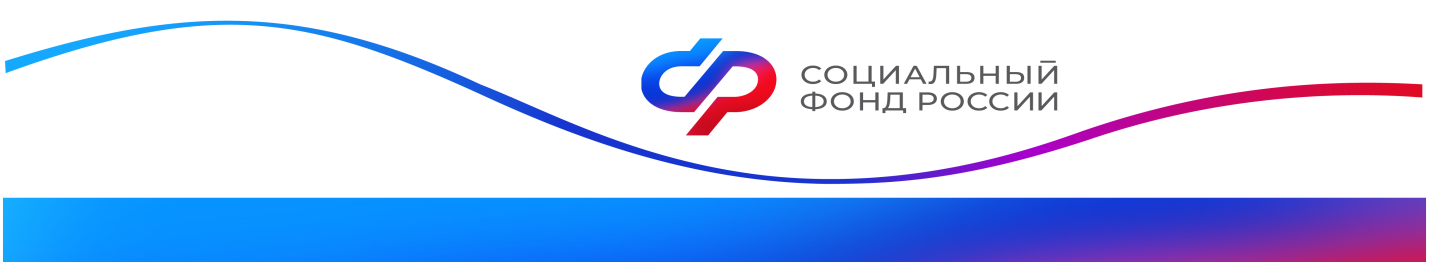 Калужское отделение Социального фонда в первую неделю года перечислило более 10 млн. руб. на выплату единого пособия В Калужской области на минувшей неделе региональное  отделение Социального фонда  провели первые выплаты единого пособия, назначенного с 1 января текущего года.  Всего к настоящему времени единое пособие уже получили 72 беременные калужанки и 752 ребенка. Общая сумма первых выплат составила более 10 млн. руб. Новое пособие заменило нуждающимся семьям пять действовавших ранее мер поддержки.  Единое пособие назначается семьям с доходами ниже регионального прожиточного минимума на человека. В зависимости от жизненной ситуации размер пособия может составлять 50%, 75% или 100% прожиточного минимума.При этом размер пособия для беременных женщин рассчитывается из размера прожиточного минимума для трудоспособного населения, а для детей - из размера прожиточного минимума для ребенка. В Калужской области с 1 января 2023 года размер прожиточного минимума на трудоспособного гражданина составляет 15042 руб., на ребенка - 13702 руб. Ежемесячный доход семьи рассчитывается из размера регионального прожиточного минимума на душу населения - 13800 руб.Дети и родители при этом должны быть российскими гражданами и постоянно проживать в России. При назначении выплаты применяется комплексная оценка доходов и имущества семьи, а также учитывается занятость родителей. Пресс-служба ОСФР по Калужской области